I mportant Verbs IName: 	Date: 	_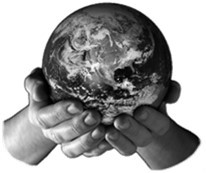 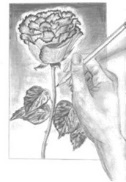 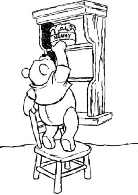 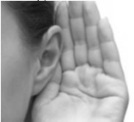 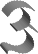 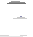 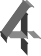 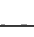 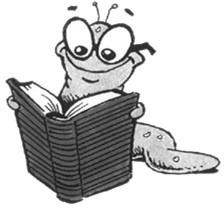 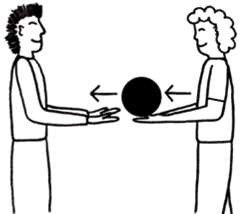 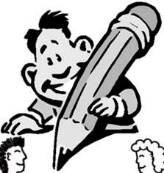 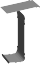 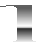 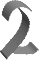 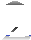 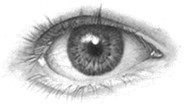 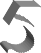 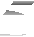 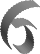 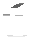 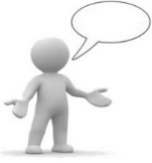 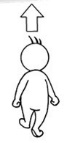 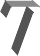 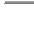 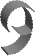 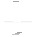 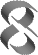 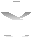 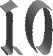 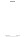 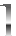 1.Write sentences with the verb “write”. Example: You write with a pencil- 	_.- 	_.2Write sentences with the verb “go”.- 	_.- 	_.3Write sentences with the verb “read”. Example: You read in the park- 	_.- 	_.4Write sentences with the verb “want”.- 	_.- 	_.5Write sentences with the verb “play”. Example: I play with my dad- 	_.- 	_.6Write sentences with the verb “eat”.- 	_.- 	_.7Write sentences with the verb “buy”. Example: I buy bananas in the shop- 	_.- 	_.8Write sentences with the verb “give”.- 	_.- 	_.9º Write the correct sentence. Where is the dog?- The dog is on the table.	– The dog is under the table. – The dog is behind the table.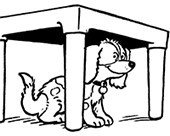 